TEHNISKĀ SPECIFIKĀCIJA Nr. TS 1615.002 v1MašīnskrūvspīlesAttēlam ir informatīvs raksturs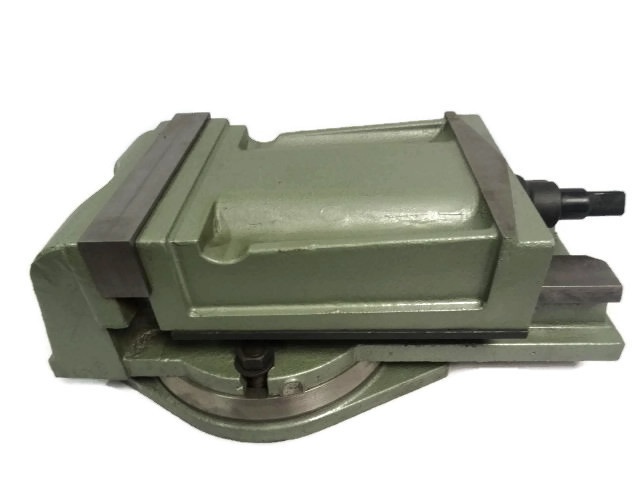 Nr.AprakstsMinimālā tehniskā prasībaPiedāvātās preces konkrētais tehniskais aprakstsAvotsPiezīmesVispārīgā informācijaVispārīgā informācijaVispārīgā informācijaRažotājs (nosaukums, ražotnes atrašanās vieta).Norādīt informāciju1615.002 MašīnskrūvspīlesNorādīt pilnu preces tipa apzīmējumuParauga piegādes laiks tehniskajai izvērtēšanai (pēc pieprasījuma), darba dienasNorādīt vērtībuStandartiStandartiStandartiAtbilstība standartam ISO 9001AtbilstDokumentācijaDokumentācijaDokumentācijaIesniegts preces attēls, kurš atbilst sekojošām prasībām: ".jpg" vai “.jpeg” formātā;izšķiršanas spēja ne mazāka par 2Mpix;ir iespēja redzēt  visu preci un izlasīt visus uzrakstus, marķējumus uz tā;attēls nav papildināts ar reklāmu.AtbilstVides nosacījumiVides nosacījumiVides nosacījumiMinimālā darba temperatūra≥-30°CMaksimālā darba temperatūra≤+30°CTehniskā informācijaTehniskā informācijaTehniskā informācijaSkrūvspīļu kopējais garums≤560mmSkrūvspīļu kopējais platums≤310mmSkrūvspīļu kopējais augstums no pamatnes≤170mmŽokļu platums95-100mmŽokļu dziļums ≥30mmAtvēro žokļu dziļums ≥30mmSpriegojuma platums≥75mmSvars≤11kgKonstrukcijaKonstrukcijaKonstrukcijaIzgatavotas no lieta čugunaAtbilstSpīļu darba virsma rūdītaAtbilstSlēgta vārpsta ar trapecveida vītni un rokturiAtbilstObligātā komplektācijaObligātā komplektācijaObligātā komplektācijaAr pagriešanas mehānismu attiecībā pret stiprināšanas virsmuAtbilst